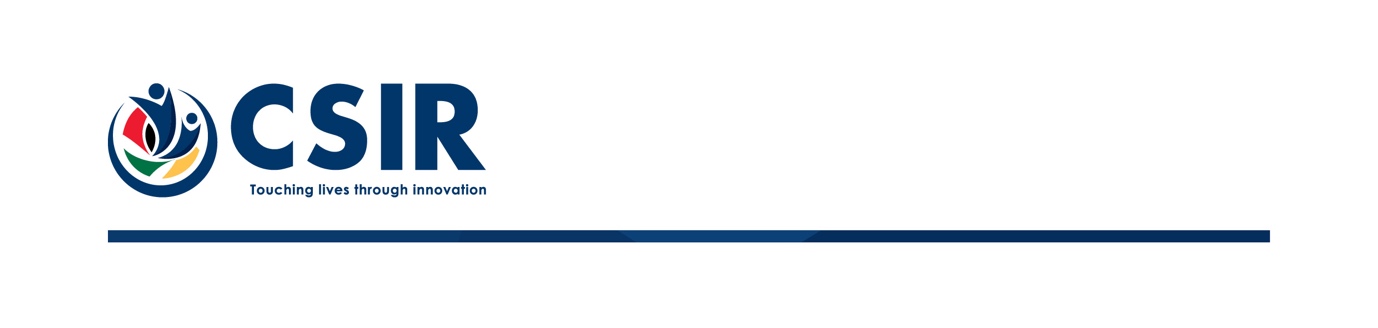 Request for Quotation (RFQ) for the supply and installation of a Green Energy Efficient Irrigation systemRequest for Quotation (RFQ) No: 5839.1/07/11/2022INTRODUCTIONThe Council for Scientific and Industrial Research (CSIR) is one of the leading African research and technology development organisations. The CSIR’s mandate is to undertake directed and multidisciplinary research and technology innovation that contributes to the improvement of the quality of life of South Africans. The CSIR lives and achieves this mandate in partnership with national and international research and technology institutions, parties in the public and private sectors and with civil societies.  INVITATION FOR QUOTATIONQuotations are hereby invited for the supply and installation of Green Energy Efficient Irrigation system to CSIR.SCOPE OF WORK AND DELIVERABLESBidders are requested to quote the CSIR on the following requirements (Layout in Annexure B):Requirements are for a simple, cost effective, green energy efficient irrigations items for the ARC Addo site in the Eastern Cape. The items are as follows:Main water supply at dam - Solar PV pump and motor 14m3/hr with 4 x 270 w solar panels with concrete housingIrrigation supply – Solar PV pump and motor 9m3/hr at 2.1 bar with 2 x 270 w solar panelsCompatible water filter unit,Jojo water tanks 2 x 10 000L, with a concrete slab of 10m2, ground mount structure and roof structure for the 2 solar panels (Irrigation supply pump)All electrical components and solar DC cable.200 m HDPE (Class 6) 75 mm pipe including fittings and installation which will involve trenching (Main-line from dam to jojo tanks)Dosatron in-line fertigation unit (injector type) with 500L max capacity fertigation stock tank and related components, 9m3/hrTenderers must comply with the following mandatory / compulsory requirements, and include these requirements as part of the quotation:Supply and delivery of all items listed above, including the complete installation and testing of the green energy efficient irrigation system at the ARC Addo site in the Eastern Cape. The tenderer must have an individual who is a ECSA (Engineering Council of South Africa) registered Professional Engineer preferably in Agriculture to supervise the installation. The tenderer must have at least 2 years’ experience in supplying, installing and maintaining green energy solutions using solar panels. A reference letter from the clients which confirms that the bidder executed similar projects must be provided.The tenderer must provide warranty / guaranty of all items, components and workmanship of the entire green energy irrigation system for a period of 1 year. These must include all physical, technical, mechanical, and electrical components including the solar panels etc. The tenderer must provide a one (1) year after sales service / maintenance plan for the entire, installed green energy efficient irrigation system. In cases of breakdowns or system problems, all issues must be attended to within 48 hours, free of any costs to the CSIR or the ARC. The tenderer must provide a full day’s training to the assigned ARC operators of the green energy efficient irrigation system:The complete operation of the entire system,Routine maintenance procedures,What to do and what not to do.  The tenderer must have a valid CIDB registration certificate/proof, level 2SH or higher grading designation.The tenderer should indicate an estimated time for commencement and completion of the installation, from the time the official order is placed.MANDATORY DOCUMENTS REQUIRED / RETURNABLESBidders must submit the below-mentioned documents and/or information and confirm compliance thereof:NB: Non-submission of the above-mentioned documents as well as any deviation from the above quotation requirements and specifications may deem your submission unresponsive and may thus result in your submission not being considered for Price and BBBEE evaluation.EVALUATION CRITERIASelection of suppliers will be based on the 80/20 preference point system.  Indicate CSD number (National Treasury Central Supplier Database) on quotation. If not registered yet on CSD, use www.csd.gov.za to register. Indicate valid B-BBEE status on quotation:Provide valid original or certified copy of the B-BBEE Certificate issued by an accredited verification agency and bearing a SANAS logo; orValid sworn affidavits made on DTIC designed templates; orDTIC issued sworn affidavit; orCIPC issued B-BBEE certificate.No order will be issued or no contract will be signed without a valid CSD number.Provide valid tax compliance PIN.No deviation from the above specification is permittedCompletion of Compliance Checklists in Annexure A is compulsory. Incomplete Compliance Checklist(s) will result in exclusion from the bidding process.	Elimination CriteriaLate submission of quotes;Submission at the wrong location or incorrect email address (Please submit electronically to tender@csir.co.za)Non-submission of quotes on company letterhead.Quotes not provided on prescribed format.-Restricted suppliers on NT database to be eliminated.-Suppliers who are on the NT tender Defaulters will be eliminated.- Non submission of SBD 4 formSubmissions received by tenderers who do not submit a signed Declaration by Tenderer form, will not be considered.No reference letter from the clients which confirms that the bidder executed similar projects. No valid CIDB grading of 2SH or higher.If the bidder fails to meet the Local Production and Content requirements (Bidder must submit completed and signed local content Annexure C and SBD 6.2 declaration certificate for Local Production and Content).If the bidder fails to submit a completed and signed SBD 1.PRICING QUOTATIONPrice needs to be provided in South African Rand (excl. VAT), with details on price elements that are subject to escalation and exchange rate fluctuations clearly indicated.Price should include additional cost elements such as freight, insurance until acceptance, duty where applicable, etc.Payment will be according to the CSIR Payment Terms and Conditions. Clearly indicate VAT charged where applicable (if not VAT registered, please state so clearly).REQUIREMENTS FOR A VALID BROAD-BASED BLACK ECONOMIC EMPOWERMENT (B-BBEE) CERTIFICATE, CIPC CERTIFICATE AND SWORN AFFIDAVITOnly those tenderers who submit a valid SANAS accredited B-BBEE certificate or Sworn Affidavit (dtic or CIPC) will be awarded points for B-BBEE during evaluation.The following constitutes a valid B-BBEE certificate:Name of enterprise as per enterprise registration documents issued by CIPC, and enterprise business address;Value-Add Tax number, where applicable;The B-BBEE Scorecard against which the certificate is issued, indicating all elements and scores achieved for each element. The actual score achieved must be linked to the total points as per the relevant Codes;B-BBEE status with corresponding procurement recognition level.The relevant Codes used to issue the B-BBEE Verification Certificate.Date of issue and expiry (e.g. 9 June 2018 to 8 June 2019). Where a measured entity was subjected to a re-verification process, due to material change, the B-BBEE Verification Certificate must reflect the initial date of issue, date of re-issue and the initial date of expiry. Re-verification does not extend the lifespan of the B-BBEE Verification CertificateFinancial period which was used to issue the B-BBEE Verification Certificate.Unique identification number of the B-BBEE verification professional or agency (e.g., BVA...).Name and logo/mark of the B-BBEE verification professional or agency.A B-BBEE Verification Certificate must be signed by the technical signatory at the bottom with full name and surname. The details of the technical signatory can be checked from the SANAS website (www.sanas.co.za). No other person is allowed to sign the B-BBEE Verification Certificate apart from the technical signatory.The SANAS logo on the B-BBEE Verification Certificate.The following constitutes a valid dtic Sworn Affidavit:Name/s of deponent as they appear in the identity document and the identity number.Designation of the deponent as either the director, owner or member must be indicated in order to know that person is duly authorised to depose of an affidavit.Name of enterprise as per enterprise registration documents issued by the CIPC, where applicable, and enterprise business address.Percentage of black ownership, black female ownership and designated group. In the case of specialised enterprises as per Statement 004, the percentage of black beneficiaries must be reflected.Indicate total revenue for the year under review and whether it is based on audited financial statements or management account.Financial year end as per the enterprise’s registration documents, which was used to determine the total revenue.B-BBEE Status level. An enterprise can only have one status level.Empowering supplier status must be indicated. For QSEs, the deponent must select the basis for the empowering supplier status.Date deponent signed and date of Commissioner of Oath must be the same.Commissioner of Oath cannot be an employee or ex officio of the enterprise because, a person cannot by law, commission a sworn affidavit in which they have an interest.The following constitutes a valid CIPC B-BBEE certificate:Name of enterprise, registration number and business address.Date of issue and expiry adding to twelve months (e.g. 9 June 2018 to 8 June 2019) must be indicated.Percentage of total black ownership, black female ownership and total white ownership.Certificate number.Barcode with tracking numberBarcode with enterprise number.B-BBEE Status and procurement recognition level.The dtic logo on the top left corner, and CIPC logo on the top right corner.CIPC watermarkSUB-CONTRACTINGA tenderer will not be awarded points for B-BBEE status level if it is indicated in the tender documents that such a tenderer intends sub-contracting more than 25% of the value of the contract to any other enterprise that does not qualify for at least the points that such a tenderer qualifies for, unless the intended sub-contractor is an exempted micro enterprise that has the capability and ability to execute the sub-contract.A tenderer awarded a contract may not sub-contract more than 25% of the value of the contract to any other enterprise that does not have an equal or higher B-BBEE status level than the person concerned, unless the contract is sub-contracted to an exempted micro enterprise that has the capability and ability to execute the sub-contract.If the tender intends to sub-contract, they must indicate the value of the work in Rands to be sub-contracted in relation to the total tendered amount. The supplier must also indicate the name(s) of the company / contractor.All BBBEE certificates of the sub-contractors must also be submitted. Non-submission will result in 0 points being awarded for BBBEE.In case of proposal from a joint venture, the following must be submitted together with the proposal/Quotation:Joint venture Agreement including split of work signed by both parties;The original or certified copy of the B-BBEE certificate of the joint venture;The Tax Clearance Certificate of each joint venture member;Proof of ownership/shareholder certificates/copies; andCompany registration certificates.CONSTRUCTION INDUSTRY DEVELOPMENT BOARD (CIDB)Only those tenderers who are registered with the CIDB or are capable of being so prior to the closing date and time of this RFQ submissions, with a grading of 2SH or higher class of construction works, will be considered.Joint ventures are eligible to submit proposals provided that:Every member of the joint venture is registered with the CIDB;The lead partner has a contractor grading designation in the 2SH or higher class of construction work; or not lower than one level below the required grading designation in the class of works construction works under consideration and possess the required recognition status;The combined contractor grading designation calculated in accordance with the Construction Industry Development Regulations is equal to 2SH or higher class of construction work.LOCAL CONTENT AND PRODUCTIONOnly locally manufactured goods and/or services from local raw material or input will be considered.If the raw material or input to be used for a specific item is not available locally, bidders should obtain written authorisation from the DTIC should there be a need to import such raw material or input and;A copy of the authorisation letter must be submitted together with the bid document at the closing date and time of the RFQ. For further information, bidders may contact the Electrical and Steel sector unit within the DTIC at telephone 012 394 3717/1390 during office hours.The guidelines and declarations that should be used by tenderers when preparing a tender are available on the DTIC website. Guidance on the calculation of local content and manufacturing can be assessed on the DTIC’s official website – http://www.theDTI.gov.za/industrial_development/ip.jspTenderers must complete Declarations D and E, and consolidate the information on Declaration C (Completed in Excel). Annexures C, D and E must be submitted with the tender by the closing date and time as determined by the CSIR. If the tender is successful, the tenderer must continuously update Declarations C, D and E with actual values for the duration of the contract.The Declaration Certificate for Local Production and Content (SBD 6.2) in addition to the above declarations must also be completed, duly signed and submitted by the bidder at the closing date and time of the tender; andThe rates of exchange quoted by the bidder in paragraph 6.8 below of the declaration certificate will be verified for accuracy.The exchange rate to be used for the calculation of local production and content must be the exchange rate published by the South African Reserve Bank (SARB) AT 12:00 on the date of advertisement of bid.Only the South African Bureau of Standards (SABS) approved technical specification number SATS 1286:2011 must be used to calculate local content.Bidders must clearly indicate in their bids, the quantities of products to be supplied, and the level of local content for each product.Applicable local production and content minimum thresholds for this tender are as per the table below:See attached Annexure C: Guidance Document for the Calculation of Local ContentHow to apply for exemption:The exemption request must be on your singed company’s letter-head and cover the following:The procuring entity/government department/state owned company,Tender/bid number,Closing date,Item(s) for which the exemption is being requested for,Description of the goods, services or works for which the requested exemption item will be used for and the local content that can be met,Reason(s) for the request.Attach specification issued by the procuring entitySupporting letters from local manufacturers/sub-suppliers (if applicable)Attention to:Dr. Tebogo MakubeChief Director: Industrial Procurement UnitThe Department of Trade and IndustryPrivate Bag X84,Pretoria,Gauteng, 0001CORRECTNESS OF RESPONSESThe tenderer must confirm satisfaction regarding the correctness and validity of their quotation and that all prices and rates quoted cover all the work/items specified in the RFQ.  The prices and rates quoted must cover all obligations under any resulting contract.The tenderer accepts that any mistakes regarding prices and calculations will be at their own risk.PERSONAL INFORMATIONEach Party consents to the other Party holding and processing “personal information” (as defined in the POPI Act) relating to it for legal, personnel, administrative and management purposes (including, if applicable, any “special personal information” relating to him/her, as defined in the POPI Act).  Notwithstanding the generality of the aforesaid, each Party hereby undertakes to comply with all relevant provisions of the POPI Act and any other applicable data protection laws. The Client further agrees to comply with all CSIR’s reasonable internal governance requirements pertaining to data protection. Each Party consents to the other Party making such information available to those who provide products or services to such parties (such as advisers, regulatory authorities, governmental or quasi-governmental organisations and potential purchasers of such Party or any part of their business).The Client consents to the transfer of such information to CSIR’s business contacts outside South Africa in order to further its business interests.While performing any activity where a Party is handling personal information as a “responsible party” (as defined in the POPI Act), each Party undertakes that it will process the personal information strictly in accordance with the terms of the POPI Act, this Contract, and the other Party’s instructions from time to time, and take appropriate operational measures to safeguard the data against any unauthorised access.Each Party acknowledges that in the course of conducting business with each other, each Party intends to maintain and process personal information about the other Party in an internal database.  By signing this Contract, each Party consents to the maintenance and processing of such personal information. Where relevant, the Client shall procure that all of its personnel, agents, representatives, contractors, sub-contractors, and mandataries shall comply with the provisions of this clause 12 (Personal Information). The CSIR shall be entitled on reasonable notice to conduct an inspection or audit Client’s compliance with the requisite POPI Act safeguards.ADDITIONAL TERMS AND CONDITIONSA tenderer shall not assume that information and/or documents supplied to CSIR, at any time prior to this request, are still available to CSIR, and shall consequently not make any reference to such information document in its response to this request.Copies of any affiliations, memberships and/or accreditations that support your submission must be included in the tender.An omission to disclose material information, a factual inaccuracy, and/or a misrepresentation of fact may result in the disqualification of a tender, or cancellation of any subsequent contract.Failure to comply with any of the terms and conditions as set out in this document will invalidate the Quotation.CSIR RESERVES THE RIGHT TOExtend the closing date;Verify any information contained in a proposal;Request documentary proof regarding any tendering issue;Appoint one or more service providers, separately or jointly (whether or not they submitted a joint proposal);Award this RFQ as a whole or in part; andCancel or withdraw this RFQ as a whole or in part.DISCLAIMERThis RFQ is a request for quotations only and not an offer document.  Answers to this RFQ must not be construed as acceptance of an offer or imply the existence of a contract between the parties.  By submission of its quotation, tenderers shall be deemed to have satisfied themselves with and to have accepted all Terms & Conditions of this RFQ.  The CSIR makes no representation, warranty, assurance, guarantee or endorsements to tenderer concerning the RFQ, whether with regard to its accuracy, completeness or otherwise and the CSIR shall have no liability towards the tenderer or any other party in connection therewith.OTHER TERMS AND CONDITIONSThe tenderer shall under no circumstances offer, promise or make any gift, payment, loan, reward, inducement, benefit or other advantage, which may be construed as being made to solicit any favour, to any CSIR employee or its representatives. Such an act shall constitute a material breach of the Agreement and the CSIR shall be entitled to terminate the Agreement forthwith, without prejudice to any of its rights.A validity period of 90 days will apply to all quotations except where indicated differently on the quote.No goods and/or services should be delivered to the CSIR without an official CSIR Purchase order. CSIR purchase order number must be quoted on the invoice. Invoices without CSIR purchase order numbers will be returned to supplier. Note: This is NOT a Purchase Order.ANNEXURE ACompliance Checklist – Supply and installation of a Green Energy Efficient Irrigation systemFailure to complete, sign and submit this Compliance Checklist along with your quotation, will result in your quotation being excluded from the evaluation process. Please mark Comply or Do Not Comply with a clear “X”.ANNEXURE BSite layout for the installation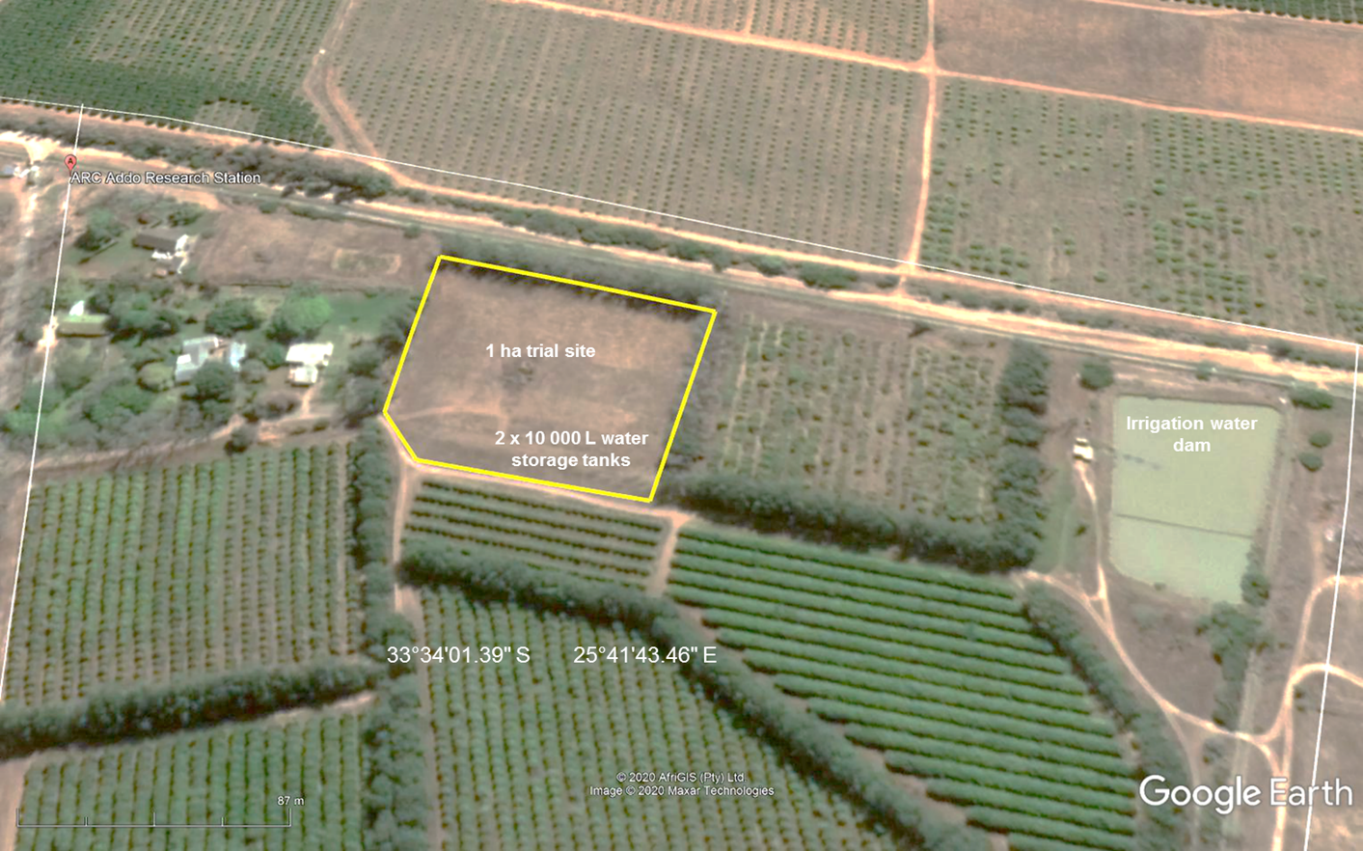 DECLARATION BY TENDEREROnly tenderers who completed the declaration below will be considered for evaluation.RFQ No: …………………………………..I hereby undertake to render goods/services described in the attached tendering documents to CSIR in accordance with the requirements and task directives/quotation specifications stipulated in RFQ No. …………………………… at the price/s quoted. My offer/s remains binding upon me and open for acceptance by the CSIR during the validity period indicated and calculated from the closing date of the quotation.I confirm that I am satisfied with regards to the correctness and validity of my quotation; that the price(s) and rate(s) quoted cover all the services specified in the quotation documents; that the price(s) and rate(s) cover all my obligations and I accept that any mistakes regarding price(s) and rate(s) and calculations will be at my own risk.I accept full responsibility for the proper execution and fulfilment of all obligations and conditions devolving on me under this RFQ as the principal liable for the due fulfilment of this RFQ process.I declare that I have no participation in any collusive practices with any tenderer or any other person regarding this or any other RFQ proposal.I accept that the CSIR may take appropriate actions, deemed necessary, should there be a conflict of interest or if this declaration proves to be false.I confirm that I am duly authorised to sign this proposal.NAME (PRINT) ………………………………….CAPACITY ………………………………………SIGNATURE ……………………………………NAME OF FIRM ………………………….…….DATE …………………………………………… Date of issue Friday, 21 October 2022Non-Compulsory Virtual Briefing SessionMonday, 31 October 2022Time: 12H00Link: Join on your computer or mobile appClick here to join the meetingMeeting ID: 334 619 524 018 
Passcode: druMSU Closing date for queriesMonday, 31 October 2022 Closing date and TimeMonday, 07 November 2022 at 16:30Contact detailsFor submission of quotations or any other enquiries: tender@csir.co.za(Please always quote the RFQ number with your submissions and inquiries)CSIR Business Hours08h00 to 16h30, Monday to FridayItemDescriptionQuantityRateAmount1Main water supply at dam - Solar PV pump and motor 14m3/hr with 4 x 270 w solar panels with concrete housing1R2Irrigation supply – Solar PV pump and motor 9m3/hr at 2.1 bar with 2 x 270 w solar panels1R3Compatible water filter unit 1R4Jojo water tanks 2 x 10 000L, with a concrete slab of 10m2, ground mount structure and roof structure for the 2 solar panels (Irrigation supply pump)1R5All electrical components and solar DC cable1R6200 m HDPE (Class 6) 75 mm pipe including fittings and installation which will involve trenching (Main-line from dam to jojo tanks)1R7Dosatron in-line fertigation unit (injector type) with 500L max capacity fertigation stock tank and related components, 9m3/hr1R8Supply and delivery of all items listed above, including the complete installation and testing of the green energy efficient irrigation system at the ARC Addo site in the Eastern Cape1R9The tenderer must provide a full day’s training to the assigned ARC operators of the green energy efficient irrigation system:The complete operation of the entire system, Routine maintenance procedures, What to do and what not to do.1R10A one (1) year after sales service / maintenance plan for the entire, installed green energy efficient irrigation system.1RSub-TotalRAdd 15% VATRGrand totalRNo. Description Please indicate Yes/NoQuotation on official company letterheadA company profile with at least 2 referencesA reference letter from the clients which confirms that the bidder executed similar projectsValid registered Professional Engineer ECSA (Engineering Council of South Africa) certificate/proof.Completed and duly signed Standard Bidding Form (SBD 1)- Invitation to bid.Completed and duly signed Tender’s Declaration of Interest FormsCompleted and duly signed Local Content and Production Declaration certificate SBD 6.2 as well as Annexure C. Proof of valid CIDB grading of 2SH or higherDuly completed and signed Bidder’s Disclosure Form- SBD 4 formSectorMinimum Local Content Threshold ApplicableSolar panel15%Cable90%Cement100%High density polyethylene (HDPE) pipe100%Steel Product for ground mount structure (if applicable)100%Roof mount structure for the 2 solar panels (If applicable)90%Module Frame (If applicable)65%DC Combiner Boxes (if applicable)65%Inverter (if applicable)40%ItemAspectComplyDo Not Comply1Irrigation itemsMain water supply at dam - Solar PV pump and motor 14m3/hr with 4 x 270 w solar panels with concrete housingThis must be clearly specified in the quotation2Irrigation itemsIrrigation supply – Solar PV pump and motor 9m3/hr at 2.1 bar with 2 x 270 w solar panelsThis must be clearly specified in the quotation3Irrigation itemsA water filter unitThis must be clearly specified in the quotation4Irrigation itemsJojo water tanks 2 x 10 000L, with a concrete slab of 10m2, ground mount structure and roof structure for the 2 solar panels (Irrigation supply pump)This must be clearly specified in the quotation5Irrigation itemsAll electrical components and solar DC cableThis must be clearly specified in the quotation6Irrigation items200 m HDPE (Class 6) 75 mm pipe including fittings and installation which will involve trenching (Main-line from dam to jojo tanks)This must be clearly specified in the quotation7Irrigation itemsDosatron in-line fertigation unit (injector type) with 500L max capacity fertigation stock tank and related components, 9m3/hrThis must be clearly specified in the quotation8Complete installation and testingSupply and delivery of all items listed above, including the complete installation and testing of the green energy efficient irrigation system at the ARC Addo site in the Eastern Cape.This must be clearly specified in the quotation9ECSA registered Professional Engineer The tenderer must have an individual who is a ECSA (Engineering Council of South Africa) registered Professional Engineer preferably in Agriculture to supervise the installation.The individual together with the proof of membership must be provided with the quotation10ExperienceThe tenderer must have at least 2 years’ experience in supplying, installing and maintaining green energy solutions using solar panels.A company profile with at least 2 references must be provided of similar nature.A reference letter from the clients which confirms that the bidder executed similar projects, must be provided with the quotation11Warranty / guarantyThe tenderer must provide warranty / guaranty of all items, components and workmanship of the entire green energy irrigation system for a period of 1 year. These must include all physical, technical, mechanical, and electrical components including the solar panels etc. This must be clearly specified in the quotation12Service / maintenance planThe tenderer must provide a 1 year after sales service / maintenance plan for the entire, installed green energy efficient irrigation system in the Eastern Cape. In cases of breakdowns or system problems, all issues must be attended to within 48 hours, free of any costs to the CSIR or the ARC. This must be clearly specified in the quotation13TrainingThe tenderer must provide a full day’s training to the assigned ARC operators on site of the green energy efficient irrigation system:The complete operation of the entire systemRoutine maintenance proceduresWhat to do and what not to doThis must be clearly specified in the quotation14Work planThe tenderer should indicate an estimated time for commencement and completion of the installation, from the time the official order is placed.This must be clearly specified in the quotation15CIDB RegistrationThe tenderer must have a valid CIDB registration certificate/proof, level 2SH or higher grading designation.14Local ContentComplete and submit Declarations D and E, and consolidate the information on Declaration C (Completed in Excel). Annexures C, D and E must be submitted.The Declaration Certificate for Local Production and Content (SBD 6.2) must be completed, duly signed and submitted by the bidder.The rates of exchange quoted by the bidder in paragraph 6.8 of the declaration certificate will be verified for accuracy.The exchange rate to be used for the calculation of local production and content must be the exchange rate published by the South African Reserve Bank (SARB) AT 12:00 on the date of advertisement of bid.Signature (for Compliance Checklist)Print NameDateCompany NameBBBEE LevelCSD NumberVAT Registered(Yes or No)